ПРАВИТЕЛЬСТВО РОССИЙСКОЙ ФЕДЕРАЦИИПОСТАНОВЛЕНИЕот 16 декабря 2021 г. N 2314ОБ УТВЕРЖДЕНИИ ПРАВИЛРАЗМЕЩЕНИЯ И ОБНОВЛЕНИЯ ФЕДЕРАЛЬНЫМИ ОРГАНАМИИСПОЛНИТЕЛЬНОЙ ВЛАСТИ, ОРГАНАМИ ИСПОЛНИТЕЛЬНОЙВЛАСТИ СУБЪЕКТОВ РОССИЙСКОЙ ФЕДЕРАЦИИ, ОРГАНАМИМЕСТНОГО САМОУПРАВЛЕНИЯ ИЛИ УПОЛНОМОЧЕННЫМИ ИМИОРГАНИЗАЦИЯМИ ИНФОРМАЦИИ О СОСТОЯНИИ ОКРУЖАЮЩЕЙСРЕДЫ (ЭКОЛОГИЧЕСКОЙ ИНФОРМАЦИИ) НА ОФИЦИАЛЬНЫХСАЙТАХ В ИНФОРМАЦИОННО-ТЕЛЕКОММУНИКАЦИОННОЙСЕТИ "ИНТЕРНЕТ" ИЛИ С ПОМОЩЬЮ ГОСУДАРСТВЕННЫХИ МУНИЦИПАЛЬНЫХ ИНФОРМАЦИОННЫХ СИСТЕМ, В ТОМ ЧИСЛЕСОДЕРЖАНИЯ ИНФОРМАЦИИ О СОСТОЯНИИ ОКРУЖАЮЩЕЙСРЕДЫ (ЭКОЛОГИЧЕСКОЙ ИНФОРМАЦИИ)И ФОРМЫ ЕЕ РАЗМЕЩЕНИЯВ соответствии с пунктом 4 статьи 4.3 Федерального закона "Об охране окружающей среды" Правительство Российской Федерации постановляет:Утвердить прилагаемые Правила размещения и обновления федеральными органами исполнительной власти, органами исполнительной власти субъектов Российской Федерации, органами местного самоуправления или уполномоченными ими организациями информации о состоянии окружающей среды (экологической информации) на официальных сайтах в информационно-телекоммуникационной сети "Интернет" или с помощью государственных и муниципальных информационных систем, в том числе содержание информации о состоянии окружающей среды (экологической информации) и форму ее размещения.Председатель ПравительстваРоссийской ФедерацииМ.МИШУСТИНУтвержденыпостановлением ПравительстваРоссийской Федерацииот 16 декабря 2021 г. N 2314ПРАВИЛАРАЗМЕЩЕНИЯ И ОБНОВЛЕНИЯ ФЕДЕРАЛЬНЫМИ ОРГАНАМИИСПОЛНИТЕЛЬНОЙ ВЛАСТИ, ОРГАНАМИ ИСПОЛНИТЕЛЬНОЙВЛАСТИ СУБЪЕКТОВ РОССИЙСКОЙ ФЕДЕРАЦИИ, ОРГАНАМИМЕСТНОГО САМОУПРАВЛЕНИЯ ИЛИ УПОЛНОМОЧЕННЫМИ ИМИОРГАНИЗАЦИЯМИ ИНФОРМАЦИИ О СОСТОЯНИИ ОКРУЖАЮЩЕЙСРЕДЫ (ЭКОЛОГИЧЕСКОЙ ИНФОРМАЦИИ) НА ОФИЦИАЛЬНЫХСАЙТАХ В ИНФОРМАЦИОННО-ТЕЛЕКОММУНИКАЦИОННОЙСЕТИ "ИНТЕРНЕТ" ИЛИ С ПОМОЩЬЮ ГОСУДАРСТВЕННЫХИ МУНИЦИПАЛЬНЫХ ИНФОРМАЦИОННЫХ СИСТЕМ, В ТОМ ЧИСЛЕСОДЕРЖАНИЕ ИНФОРМАЦИИ О СОСТОЯНИИ ОКРУЖАЮЩЕЙСРЕДЫ (ЭКОЛОГИЧЕСКОЙ ИНФОРМАЦИИ)И ФОРМА ЕЕ РАЗМЕЩЕНИЯ1. Настоящие Правила устанавливают порядок размещения и обновления информации о состоянии окружающей среды (экологической информации) федеральными органами исполнительной власти, органами исполнительной власти субъектов Российской Федерации, органами местного самоуправления или уполномоченными ими организациями (далее соответственно - субъекты размещения экологической информации, экологическая информация) на официальных сайтах в информационно-телекоммуникационной сети "Интернет" (далее соответственно - сеть "Интернет", официальные сайты) или с помощью государственных и муниципальных информационных систем, в том числе содержание экологической информации и форму ее размещения.2. Экологическая информация подлежит размещению субъектами размещения экологической информации на своих официальных сайтах или с помощью государственных и муниципальных информационных систем.Доступ субъектов размещения экологической информации к государственным и муниципальным информационным системам осуществляется с использованием федеральной государственной информационной системы "Единая система идентификации и аутентификации в инфраструктуре, обеспечивающей информационно-технологическое взаимодействие информационных систем, используемых для предоставления государственных и муниципальных услуг в электронной форме".3. Экологическая информация, размещенная на официальных сайтах или с помощью государственных и муниципальных информационных систем, является общедоступной и предоставляется на безвозмездной основе, если иное не установлено Федеральным законом "Об обеспечении доступа к информации о деятельности государственных органов и органов местного самоуправления", законодательством Российской Федерации в области гидрометеорологии и смежных с ней областях.4. В случае размещения экологической информации с помощью государственных и муниципальных информационных систем либо на официальных сайтах уполномоченных федеральными органами исполнительной власти, органами исполнительной власти субъектов Российской Федерации, органами местного самоуправления организаций федеральный орган исполнительной власти, орган исполнительной власти субъекта Российской Федерации и орган местного самоуправления, разместившие экологическую информацию, указывают на своем официальном сайте ссылку на адрес размещения в сети "Интернет" такой информации.5. Содержание экологической информации, размещаемой субъектами размещения экологической информации в сети "Интернет" или с помощью государственных и муниципальных информационных систем, включая форму ее размещения, приведены в приложении.6. Экологическая информация, размещаемая субъектами размещения экологической информации в сети "Интернет" в форме государственных докладов, реестров, каталогов, банков данных, территориальных схем, информационных бюллетеней, перечней и прочих документов, должна соответствовать требованиям к составу и виду представления соответствующей информации, установленным правовыми актами Российской Федерации, в том числе правовыми актами федеральных органов исполнительной власти, органов исполнительной власти субъектов Российской Федерации и органов местного самоуправления.В случае если требования к составу и виду представления информации не установлены правовыми актами Российской Федерации, в том числе правовыми актами федеральных органов исполнительной власти, органов исполнительной власти субъектов Российской Федерации и органов местного самоуправления, субъект размещения экологической информации размещает экологическую информацию в форме, отражающей наименования показателей, их значения (описание), а также нормативные значения таких показателей, установленные отдельными правовыми актами федеральных органов исполнительной власти, органов исполнительной власти субъектов Российской Федерации и органов местного самоуправления (при наличии).7. Размещению на официальных сайтах субъектов размещения экологической информации или с помощью государственных и муниципальных информационных систем подлежит экологическая информация, указанная в пункте 3 статьи 4.3 Федерального закона "Об охране окружающей среды", за исключением информации, отнесенной законодательством Российской Федерации к государственной тайне.8. Размещение на официальных сайтах субъектов размещения экологической информации или с помощью государственных и муниципальных информационных систем экологической информации, относящейся исключительно к деятельности органов федеральной службы безопасности, осуществляется с учетом соблюдения требований статьи 7 Федерального закона "О федеральной службе безопасности".9. Субъект размещения экологической информации несет ответственность в соответствии с законодательством Российской Федерации за достоверность экологической информации, размещенной на официальном сайте или с помощью государственных и муниципальных информационных систем.10. Экологическая информация размещается на официальных сайтах или с помощью государственных и муниципальных информационных систем в виде электронных документов в формате, не зашифрованном или защищенном от доступа иными средствами, не позволяющими осуществить ознакомление пользователя информации с ее содержанием, а также ее получение без использования иного программного обеспечения или технических средств, чем веб-обозреватель. Формат размещения экологической информации должен обеспечивать отображение содержания размещенной экологической информации, информации о субъекте размещения экологической информации, разместившем ее на официальном сайте или с помощью государственных и муниципальных информационных систем, должностном лице субъекта размещения экологической информации, ответственном за размещение экологической информации, а также о способах оперативной связи с таким лицом.11. Обновление размещаемой экологической информации осуществляется субъектами размещения экологической информации в сроки, приведенные в приложении к настоящим Правилам.Изменение экологической информации, размещенной на официальных сайтах или с помощью государственных и муниципальных информационных систем, субъектом размещения экологической информации не допускается, за исключением случаев, указанных в пункте 12 настоящих Правил.12. В случае выявления недостоверности и (или) неполноты размещаемой экологической информации субъект размещения экологической информации обязан внести в такую информацию изменения, устраняющие обнаруженные недостатки.В случае поступления сведений от третьих лиц о недостоверности и (или) неполноте экологической информации субъект размещения экологической информации, разместивший экологическую информацию, рассматривает обоснованность представленных сведений и в случае подтверждения недостатков экологической информации принимает в течение 5 рабочих дней решение о внесении изменений в размещенную экологическую информацию.Внесение в экологическую информацию изменений в связи с устранением недостоверности и (или) неполноты такой информации осуществляется в течение 5 рабочих дней, следующих за днем принятия решения субъектом размещения экологической информации о внесении таких изменений, если иное не установлено законодательством Российской Федерации.13. Технологические и программные средства, которые используются для функционирования официальных сайтов и государственных и муниципальных информационных систем, на которых или с помощью которых размещается экологическая информация, должны обеспечивать:а) доступ к размещенной экологической информации без использования программного обеспечения, установка которого на технические средства пользователя такой информации требует заключения лицензионного или иного соглашения с правообладателем программного обеспечения, предусматривающего взимание с пользователя информации платы;б) защиту экологической информации от неправомерных доступа, уничтожения, модифицирования, блокирования, копирования, предоставления, распространения и иных неправомерных действий в отношении такой информации;в) возможность копирования экологической информации на резервный носитель, обеспечивающий ее восстановление;г) хранение резервной копии ранее размещенной экологической информации и измененной экологической информации в соответствии с пунктом 12 настоящих Правил, включая сведения о причинах изменения такой информации;д) ознакомление с экологической информацией и ее использование пользователями без заключения какого-либо договора между пользователем и субъектом размещения экологической информации;е) информационное взаимодействие государственных и муниципальных информационных систем с инфраструктурой, обеспечивающей информационно-технологическое взаимодействие информационных систем, используемых для предоставления государственных и муниципальных услуг и исполнения государственных и муниципальных функций в электронной форме.14. Экологическая информация размещается на русском языке, а также может быть размещена на государственных языках республик, входящих в состав Российской Федерации. В случае размещения экологической информации на государственных языках республик Российской Федерации необходимо обеспечить дублирующую версию на русском языке в целях доступности информации для всех граждан Российской Федерации и исключения трудности перевода информации.15. Официальная статистическая информация, содержащая экологическую информацию, формируемая в соответствии с Федеральным планом статистических работ, утвержденным распоряжением Правительства Российской Федерации от 6 мая 2008 г. N 671-р, размещается субъектами официального статистического учета в единой межведомственной информационно-статистической системе в соответствии с Положением о единой межведомственной информационно-статистической системе, утвержденным постановлением Правительства Российской Федерации от 26 мая 2010 г. N 367 "О единой межведомственной информационно-статистической системе".16. Экологическая информация, содержащая сведения об осуществлении государственного экологического мониторинга (государственного мониторинга окружающей среды), размещается субъектами размещения экологической информации на информационных ресурсах, создаваемых в рамках подсистем единой системы государственного экологического мониторинга (государственного мониторинга окружающей среды) в соответствии с постановлением Правительства Российской Федерации от 9 августа 2013 г. N 681 "О государственном экологическом мониторинге (государственном мониторинге окружающей среды) и государственном фонде данных государственного экологического мониторинга (государственного мониторинга окружающей среды)".17. Экологическая информация размещается в сети "Интернет" в форме открытых данных в случае, если экологическая информация включена в перечень общедоступной информации о деятельности федеральных государственных органов, руководство деятельностью которых осуществляет Правительство Российской Федерации, и подведомственных им федеральных государственных органов, размещаемой в информационно-телекоммуникационной сети "Интернет" в форме открытых данных, перечень общедоступной информации о деятельности органов государственной власти субъектов Российской Федерации и органов местного самоуправления, созданной указанными органами или поступившей к ним при осуществлении полномочий по предметам ведения Российской Федерации и полномочий Российской Федерации по предметам совместного ведения Российской Федерации и субъектов Российской Федерации, переданных для осуществления органам государственной власти субъектов Российской Федерации и органам местного самоуправления, размещаемой в информационно-телекоммуникационной сети "Интернет" в форме открытых данных, перечень общедоступной информации, содержащей сведения из информационных ресурсов, реестров, регистров, ведение которых осуществляют государственные органы, руководство деятельностью которых осуществляет Правительство Российской Федерации, и подведомственные им федеральные государственные органы, размещаемой в информационно-телекоммуникационной сети "Интернет" в форме открытых данных, утвержденные распоряжением Правительства Российской Федерации от 10 июля 2013 г. N 1187-р.Приложениек Правилам размещения и обновленияфедеральными органами исполнительнойвласти, органами исполнительной властисубъектов Российской Федерации,органами местного самоуправленияили уполномоченными ими организациямиинформации о состоянии окружающейсреды (экологической информации)на официальных сайтах винформационно-телекоммуникационнойсети "Интернет" или с помощьюгосударственных и муниципальныхинформационных систем, в том числесодержанию информации о состоянииокружающей среды (экологическойинформации) и форме ее размещенияСОДЕРЖАНИЕИНФОРМАЦИИ О СОСТОЯНИИ ОКРУЖАЮЩЕЙ СРЕДЫ(ЭКОЛОГИЧЕСКОЙ ИНФОРМАЦИИ), РАЗМЕЩАЕМОЙ ФЕДЕРАЛЬНЫМИОРГАНАМИ ИСПОЛНИТЕЛЬНОЙ ВЛАСТИ, ОРГАНАМИ ИСПОЛНИТЕЛЬНОЙВЛАСТИ СУБЪЕКТОВ РОССИЙСКОЙ ФЕДЕРАЦИИ, ОРГАНАМИ МЕСТНОГОСАМОУПРАВЛЕНИЯ ИЛИ УПОЛНОМОЧЕННЫМИ ИМИ ОРГАНИЗАЦИЯМИНА ОФИЦИАЛЬНЫХ САЙТАХ В ИНФОРМАЦИОННО-ТЕЛЕКОММУНИКАЦИОННОЙСЕТИ "ИНТЕРНЕТ" ИЛИ С ПОМОЩЬЮ ГОСУДАРСТВЕННЫХИ МУНИЦИПАЛЬНЫХ ИНФОРМАЦИОННЫХ СИСТЕМ,ВКЛЮЧАЯ ФОРМУ ЕЕ РАЗМЕЩЕНИЯ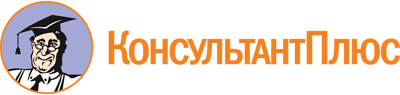 Постановление Правительства РФ от 16.12.2021 N 2314
"Об утверждении Правил размещения и обновления федеральными органами исполнительной власти, органами исполнительной власти субъектов Российской Федерации, органами местного самоуправления или уполномоченными ими организациями информации о состоянии окружающей среды (экологической информации) на официальных сайтах в информационно-телекоммуникационной сети "Интернет" или с помощью государственных и муниципальных информационных систем, в том числе содержания информации о состоянии окружающей среды (экологической информации) и формы ее размещения"Документ предоставлен КонсультантПлюс

www.consultant.ru

Дата сохранения: 29.05.2023
 Содержание экологической информацииФорма размещения экологической информацииРесурс размещения экологической информацииСрок размещения экологической информацииСрок обновления экологической информацииСубъект размещения экологической информации1.Перечень объектов накопленного вреда окружающей среде с указанием площади территории (акватории), количества населения, проживающего на территории, окружающая среда на которой испытывает негативное воздействие от объекта накопленного вреда окружающей среде, количества населения, проживающего на территории, окружающая среда на которой находится под угрозой негативного воздействия от объекта накопленного вреда окружающей средегосударственный реестр объектов накопленного вреда окружающей средеофициальный сайт субъекта размещения экологической информациив соответствии с Правилами ведения государственного реестра объектов накопленного вреда окружающей среде, утвержденными постановлением Правительства Российской Федерации от 13 апреля 2017 г. N 445 "Об утверждении Правил ведения государственного реестра объектов накопленного вреда окружающей среде"в соответствии с Правилами ведения государственного реестра объектов накопленного вреда окружающей среде, утвержденными постановлением Правительства Российской Федерации от 13 апреля 2017 г. N 445 "Об утверждении Правил ведения государственного реестра объектов накопленного вреда окружающей среде"Минприроды России2.Информация об объектах, оказывающих негативное воздействие на окружающую среду (далее - объекты), включая:наименование, организационно-правовую форму и адрес (место нахождения) юридического лица или фамилию, имя, отчество (при наличии), дату государственной регистрации индивидуального предпринимателя, осуществляющего хозяйственную и (или) иную деятельность на объекте, с указанием идентификационного номера налогоплательщика юридического лица, индивидуального предпринимателя и кода причины постановки на учет в налоговых органах юридического лица, индивидуального предпринимателя;сведения о фактическом месте нахождения объекта, включая его наименование (адрес или место регистрации передвижного источника, перемещающего объект), с указанием кода по Общероссийскому классификатору территорий муниципальных образований по месту нахождения объекта и по категории объекта;сведения о виде хозяйственной и (или) иной деятельности, об объеме производимой продукции (товара), о выполняемых работах, об оказываемых услугах, включая коды видов экономической деятельности юридических лиц, индивидуальных предпринимателей, осуществляющих деятельность на объекте, по Общероссийскому классификатору видов экономической деятельности;сведения о наличии заключения государственной экологической экспертизы и (или) заключения государственной экспертизы проектной документации при их проведении в случаях, предусмотренных законодательством Российской Федерации об экологической экспертизе, законодательством о градостроительной деятельности;сведения о стационарных источниках выбросов загрязняющих веществ в атмосферный воздух с указанием их местоположения;сведения об уровне и (или) объеме или о массе выбросов загрязняющих веществ в отношении каждого стационарного источника выбросов загрязняющих веществ в атмосферный воздух;сведения об источниках сброса загрязняющих веществ в поверхностные и подземные водные объекты (мест сброса сточных вод) с указанием их местоположения;сведения об уровне и (или) объеме или о массе сбросов загрязняющих веществ в отношении каждого источника сбросов загрязняющих веществ в поверхностные и подземные водные объекты;сведения об объеме или о массе обработанных, утилизированных, обезвреженных, размещенных отходов производства и потребления, в том числе по каждому виду и классу опасности отходов;сведения о декларациях о плате за негативное воздействие на окружающую среду;сведения о комплексных экологических разрешениях или декларациях о воздействии на окружающую среду;сведения о программе производственного экологического контроля;сведения о мероприятиях по снижению негативного воздействия на окружающую среду;государственный реестр объектов, оказывающих негативное воздействие на окружающую средуофициальный сайт субъекта размещения экологической информациив соответствии с Правилами создания и ведения государственного реестра объектов, оказывающих негативное воздействие на окружающую среду, утвержденными постановлением Правительства Российской Федерации от 23 июня 2016 г. N 572 "Об утверждении Правил создания и ведения государственного реестра объектов, оказывающих негативное воздействие на окружающую среду"в соответствии с Правилами создания и ведения государственного реестра объектов, оказывающих негативное воздействие на окружающую среду, утвержденными постановлением Правительства Российской Федерации от 23 июня 2016 г. N 572 "Об утверждении Правил создания и ведения государственного реестра объектов, оказывающих негативное воздействие на окружающую среду"Росприроднадзор,органы исполнительной власти субъектов Российской Федерацииинформацию о применяемых технологиях на объектах, отнесенных к I категории в зависимости от уровня негативного воздействия на окружающую среду, и об их соответствии наилучшим доступным технологиям;информацию о технических средствах по обезвреживанию выбросов, сбросов загрязняющих веществ в окружающую среду, технических средствах и технологиях по обезвреживанию и безопасному размещению отходов производства и потребления;сведения о результатах осуществления государственного экологического надзора;информацию о консервации, ликвидации объекта, об изменении его местонахождения, о замене юридического лица или индивидуального предпринимателя, эксплуатирующих объект;категорию объекта в зависимости от уровня негативного воздействия на окружающую среду;данные автоматического контроля выбросов загрязняющих веществ и (или) сбросов загрязняющих веществ3.Аналитическая информация о состоянии окружающей среды, в том числе компонентов природной среды, естественных экологических систем, о происходящих в них процессах, явлениях, результатах оценки и прогноза изменений состояния окружающей среды под влиянием природных и антропогенных факторов, включая:основные показатели фактического состояния окружающей среды;показатели, характеризующие взаимосвязь показателей состояния окружающей среды и показателей социально-экономического развития Российской Федерации (показатели экологической эффективности);сведения о природных и антропогенных факторах, в том числе основных отраслях экономической деятельности, влияющих на состояние окружающей среды, анализ, тенденции и прогноз их воздействия на окружающую среду;оценку достижения целевых показателей качества окружающей среды, предусмотренных программными документами (концепциями, доктринами, стратегиями, государственными (федеральными) целевыми программами);сведения об осуществляемых экономических, правовых, социальных и иных мерах в области охраны окружающей среды и анализ их эффективности;результаты научных исследований в области охраны окружающей среды;сведения о международной деятельности в области охраны окружающей среды и о выполнении Российской Федерацией обязательств по международным договорам Российской Федерации по вопросам охраны окружающей среды;предложения о предотвращении, ограничении и минимизации негативного воздействия на окружающую средуежегодный государственный доклад о состоянии и об охране окружающей среды Российской Федерацииофициальный сайт субъекта размещения экологической информациив соответствии с Положением о подготовке и распространении ежегодного государственного доклада о состоянии и об охране окружающей среды, утвержденным постановлением Правительства Российской Федерации от 24 сентября 2012 г. N 966 "О подготовке и распространении ежегодного государственного доклада о состоянии и об охране окружающей среды"в соответствии с Положением о подготовке и распространении ежегодного государственного доклада о состоянии и об охране окружающей среды, утвержденным постановлением Правительства Российской Федерации от 24 сентября 2012 г. N 966 "О подготовке и распространении ежегодного государственного доклада о состоянии и об охране окружающей среды"Минприроды России4.Фактографическая информация, характеризующая состояние и использование минерально-сырьевой базы Российской Федерации;аналитическая информация о минерально-сырьевом комплексе Российской Федерациигосударственный доклад о состоянии и использовании минерально-сырьевых ресурсов Российской Федерацииофициальный сайт субъекта размещения экологической информацииежегодноежегодноМинприроды России5.Аналитическая информация о водных ресурсах Российской Федерации, их использовании и водном хозяйстве, включая:анализ водохозяйственной ситуации;характеристику и оценку состояния водохозяйственного комплекса;количественные и качественные характеристики поверхностных и подземных водгосударственный доклад о состоянии и использовании водных ресурсов Российской Федерацииофициальный сайт субъекта размещения экологической информацииежегодноежегодноМинприроды России6.Аналитическая информация о состоянии окружающей среды на Байкальской природной территории, включая информацию:о природных объектах;о компонентах природной среды и их природных ресурсов;о природно-антропогенных объектах;об антропогенных объектах и их влиянии на окружающую среду.Информация о мерах по охране озера Байкалгосударственный доклад о состоянии озера Байкал и мерах по его охранеофициальный сайт субъекта размещения экологической информацииежегодноежегодноМинприроды России7.Информация об эксплуатируемых объектах хранения отходов и объектах захоронения отходов, соответствующих требованиям, установленным законодательством Российской Федерации, включая сведения:о наименовании объекта размещения отходов;о назначении объекта размещения отходов (хранение, захоронение) с указанием наименований основных видов размещаемых отходов и их кодов по Федеральному классификационному каталогу отходов;о местонахождении объекта размещения отходов;о юридическом лице или индивидуальном предпринимателе, эксплуатирующем объект размещения отходов (наименование, местонахождение юридического лица)государственный реестр объектов размещения отходовофициальный сайт субъекта размещения экологической информацииежемесячноежемесячноРосприроднадзор и его территориальные органы8.Перечень видов отходов, находящихся в обращении в Российской Федерации и систематизированных по совокупности классификационных признаков:происхождению;условиям образования (принадлежности к определенному производству, технологии);химическому и (или) компонентному составу, агрегатному состоянию и физической формефедеральный классификационный каталог отходовофициальный сайт субъекта размещения экологической информациипо мере поступления информациипо мере поступления информацииРосприроднадзор9.Информация о видах отходов, включенных в федеральный классификационный каталог отходов, и их характеристиках, а также сведения о технологиях, применяемых для использования и обезвреживания отходовбанк данных об отходах и о технологиях использования и обезвреживания отходов различных видовофициальный сайт субъекта размещения экологической информациипо мере поступления информациипо мере поступления информацииРосприроднадзор10.Информация о районах захоронения грунта, извлеченного при проведении дноуглубительных работ, во внутренних морских водах и в территориальном море Российской Федерации (далее - донный грунт), включающая:местоположение и географические координаты;общее количество разрешенного к захоронению донного грунта;характеристики донного грунта;периоды, в течение которых осуществлялось захоронение донного грунта;применяемый метод захоронения донного грунта;сведения о разрешениях на захоронение донного грунта (информация о заявителях, реквизиты выданного разрешения и срок его действия)реестр районов захоронения грунта, извлеченного при проведении дноуглубительных работ, во внутренних морских водах и в территориальном море Российской Федерацииофициальный сайт субъекта размещения экологической информацииежемесячно,не позднее 5 дней после окончания очередного месяцаежемесячно,не позднее 5 дней после окончания очередного месяцаРосприроднадзор11.Информация о заявках юридических лиц и индивидуальных предпринимателей на получение комплексного экологического разрешения на осуществление хозяйственной и (или) иной деятельности на объектах I категориизаявки на получение комплексного экологического разрешенияофициальный сайт субъекта размещения экологической информациив соответствии с Правилами рассмотрения заявок на получение комплексных экологических разрешений, выдачи, переоформления, пересмотра, отзыва комплексных экологических разрешений и внесения изменений в них, утвержденными постановлением Правительства Российской Федерации от 13 февраля 2019 г. N 143 "Об утверждении Правил рассмотрения заявок на получение комплексных экологических разрешений, выдачи, переоформления, пересмотра, отзыва комплексных экологических разрешений и внесения изменений в них"в соответствии с Правилами рассмотрения заявок на получение комплексных экологических разрешений, выдачи, переоформления, пересмотра, отзыва комплексных экологических разрешений и внесения изменений в них, утвержденными постановлением Правительства Российской Федерации от 13 февраля 2019 г. N 143 "Об утверждении Правил рассмотрения заявок на получение комплексных экологических разрешений, выдачи, переоформления, пересмотра, отзыва комплексных экологических разрешений и внесения изменений в них"Росприроднадзор12.Информация о мероприятиях по реконструкции, техническому перевооружению объектов, оказывающих негативное воздействие на окружающую среду, относящихся к I категории, хозяйственная и (или) иная деятельность на которых осуществляется при поэтапном достижении нормативов допустимых выбросов, нормативов допустимых сбросов, включая:показатели и график поэтапного снижения негативного воздействия на окружающую среду;сроки выполнения мероприятий;объем и источники финансирования;перечень ответственных за выполнение таких мероприятий должностных лицпрограммы повышения экологической эффективностиофициальный сайт субъекта размещения экологической информациипо мере поступленияежегодноМинпромторг России13.Информация о системе организации и осуществления деятельности по накоплению (в том числе раздельному накоплению), сбору, транспортированию, обработке, утилизации, обезвреживанию, размещению, захоронению отходов производства и потребления, в том числе твердых коммунальных отходов, образующихся на территории субъекта Российской Федерации, и направлениях ее развития на определенный периодтерриториальные схемы в области обращения с отходами производства и потребления, в том числе с твердыми коммунальными отходами субъектов Российской Федерацииофициальный сайт субъекта размещения экологической информациив соответствии с Правилами разработки, общественного обсуждения, утверждения, корректировки территориальных схем в области обращения с отходами производства и потребления, в том числе с твердыми коммунальными отходами, а также требованиями к составу и содержанию таких схем, утвержденными постановлением Правительства Российской Федерации от 22 сентября 2018 г. N 1130 "О разработке, общественном обсуждении, утверждении, корректировке территориальных схем в области обращения с отходами производства и потребления, в том числе с твердыми коммунальными отходами, а также о требованиях к составу и содержанию таких схем"в соответствии с Правилами разработки, общественного обсуждения, утверждения, корректировки территориальных схем в области обращения с отходами производства и потребления, в том числе с твердыми коммунальными отходами, а также требованиями к составу и содержанию таких схем, утвержденными постановлением Правительства Российской Федерации от 22 сентября 2018 г. N 1130 "О разработке, общественном обсуждении, утверждении, корректировке территориальных схем в области обращения с отходами производства и потребления, в том числе с твердыми коммунальными отходами, а также о требованиях к составу и содержанию таких схем"органы исполнительной власти субъектов Российской Федерации14.Информация о пунктах приема отработанных ртутьсодержащих ламп, включая:наименование пункта приема;адрес пункта приемасведения о местах накопления отработанных ртутьсодержащих лампофициальный сайт субъекта размещения экологической информациив соответствии с Правилами обращения с отходами производства и потребления в части осветительных устройств, электрических ламп, ненадлежащие сбор, накопление, использование, обезвреживание, транспортирование и размещение которых может повлечь причинение вреда жизни, здоровью граждан, вреда животным, растениям и окружающей среде, утвержденными постановлением Правительства Российской Федерации от 28 декабря 2020 г. N 2314 "Об утверждении Правил обращения с отходами производства и потребления в части осветительных устройств, электрических ламп, ненадлежащие сбор, накопление, использование, обезвреживание, транспортирование и размещение которых может повлечь причинение вреда жизни, здоровью граждан, вреда животным, растениям и окружающей среде"в соответствии с Правилами обращения с отходами производства и потребления в части осветительных устройств, электрических ламп, ненадлежащие сбор, накопление, использование, обезвреживание, транспортирование и размещение которых может повлечь причинение вреда жизни, здоровью граждан, вреда животным, растениям и окружающей среде, утвержденными постановлением Правительства Российской Федерации от 28 декабря 2020 г. N 2314 "Об утверждении Правил обращения с отходами производства и потребления в части осветительных устройств, электрических ламп, ненадлежащие сбор, накопление, использование, обезвреживание, транспортирование и размещение которых может повлечь причинение вреда жизни, здоровью граждан, вреда животным, растениям и окружающей среде"органы исполнительной власти субъектов Российской Федерации,органы местного самоуправления15.Информация о лицензиях на осуществление деятельности по сбору, транспортированию, обработке, утилизации, обезвреживанию, размещению отходов I - IV классов опасностигосударственный реестр лицензий на осуществление деятельности по сбору, транспортированию, обработке, утилизации, обезвреживанию, размещению отходов I - IV классов опасностиофициальный сайт субъекта размещения экологической информациинепрерывнонепрерывноРосприроднадзор16.Информация о декларировании количества выпущенных в обращение на территории Российской Федерации за предыдущий календарный год готовых товаров (в том числе упаковки), подлежащих утилизации;информация, содержащаяся в отчетности о выполнении нормативов утилизации отходов от использования товаров;информация о наличии мощностей основного технологического оборудования по обеспечению утилизации отходов;информация о проведенных контрольно-надзорных мероприятий по выполнению юридическими лицами, индивидуальными предпринимателями, осуществляющими деятельность в сфере обращения с отходами от использования товаров, установленных нормативов утилизации отходов от использования товаров и результатах таких мероприятий;информация, содержащаяся в территориальной схеме в области обращения с отходами производства и потребления, в том числе с твердыми коммунальными отходами, утвержденной органами исполнительной власти субъектов Российской Федерации;информация о местах (площадках) для сбора отходов от использования товаров, организованных юридическими лицами, индивидуальными предпринимателями, осуществляющими деятельность в сфере обращения с отходами от использования товаровучет отходов от использования товаровединая государственная информационная система учета отходов от использования товаровежегодноежегодноРосприроднадзор17.Аналитическая информация о состоянии недр, полученная по результатам ведения государственного мониторинга состояния недр на территории Российской Федерацииинформационный бюллетень о состоянии недр территории Российской Федерацииофициальный сайт субъекта размещения экологической информацииежегодноежегодноРоснедра18.Прогностическая информация о положении уровней грунтовых вод по территории Российской Федерациигодовой прогноз уровней грунтовых вод по территории Российской Федерации. Уточненный прогноз положения весеннего максимального уровня грунтовых вод по территории Российской Федерации. Уточненный прогноз положения осенне-зимнего минимального уровня грунтовых вод по территории Российской Федерацииофициальный сайт субъекта размещения экологической информациив соответствии с актами субъекта размещения экологической информациив соответствии с актами субъекта размещения экологической информацииРоснедра19.Прогностическая и сводная информация о развитии экзогенных геологических процессов по территории Российской Федерациигодовой прогноз развития экзогенных геологических процессов по территории Российской Федерации. Прогноз развития экзогенных геологических процессов по территории Российской Федерации на осенний сезон. Прогноз развития экзогенных геологических процессов по территории Российской Федерации на весенне-летний сезон. Информационные сводки о проявлениях экзогенных геологических процессов на территории Российской Федерацииофициальный сайт субъекта размещения экологической информациив соответствии с актами субъекта размещения экологической информациив соответствии с актами субъекта размещения экологической информацииРоснедра20.Официальная статистическая информация по форме федерального статистического наблюдения N 2-ТП (воздух) "Сведения об охране атмосферного воздуха"официальная статистическая информация по форме федерального статистического наблюдения N 2-ТП (воздух) "Сведения об охране атмосферного воздуха"единая межведомственная информационно-статистическая системаежегодноежегодноРосприроднадзор21.Информация о составе земель лесного фонда, составе земель иных категорий, на которых расположены леса;информация о лесничествах, их лесных кварталах и лесотаксационных выделах;сведения о площади лесов лесничеств субъекта Российской Федерации, расположенных на землях лесного фонда, на землях особо охраняемых природных территорий, а также землях иных категорий, на которых расположены леса, по видам целевого назначения лесов (защитные, эксплуатационные, резервные), по категориям защитных лесов и составу земель;сведения об особо защитных участках лесов, о зонах с особыми условиями использования территорий;сведения о лесных участках, включая местоположение (наименование лесничества, наименование участкового лесничества, наименование урочища при наличии в материалах лесоустройства, номера лесных кварталов и лесотаксационных выделов), вид целевого назначения лесов, категорию защитных лесов и площадь лесных участков, предоставленных в аренду, безвозмездное срочное пользование, постоянное (бессрочное) пользование, вид разрешенного использования лесов, сведения о государственном учете лесного участка в составе земель лесного фонда, сведения о качественных и количественных характеристиках лесного участка;информация о площади лесов и запасах древесины в них по преобладающим породам лесных насаждений и группам возраста (по лесничеству, субъекту Российской Федерации, по видам целевого назначения лесов);информация об использовании, охране, защите, воспроизводстве лесов, включая:перечень видов разрешенного использования лесов по лесничеству в соответствии с лесным планом субъекта Российской Федерации и лесохозяйственными регламентами,государственный лесной реестрофициальный сайт субъекта размещения экологической информациинепрерывнонепрерывноорганы исполнительной власти субъектов Российской Федерацииперечень предусмотренных лесным планом субъекта Российской Федерации, лесохозяйственными регламентами лесничеств и выполненных мероприятиях по охране и защите лесов,перечень предусмотренных лесным планом субъекта Российской Федерации, лесохозяйственными регламентами лесничеств и выполненных мероприятиях по воспроизводству лесов и лесоразведению;информация о предоставлении лесных участков гражданам, юридическим лицам, включая:вид использования лесного участка,вид права пользования лесным участком,срок использования лесного участка,местоположение лесного участка (лесничество, участковое лесничество, урочище при наличии в материалах лесоустройства, номера кварталов, номера выделов)22.Сведения об охотничьих ресурсах, об их использовании и сохранении, об охотничьих угодьях, об охотниках, о юридических лицах и об индивидуальных предпринимателях, осуществляющих виды деятельности в сфере охотничьего хозяйствагосударственный охотхозяйственный реестрофициальный сайт субъекта размещения экологической информациинепрерывнонепрерывноорганы исполнительной власти субъектов Российской Федерации,органы местного самоуправления23.Информация об объектах размещения твердых коммунальных отходов, введенных в эксплуатацию до 1 января 2019 г. и не имеющих документации, предусмотренной законодательством Российской Федерации, включая:код объекта;наименование юридического лица или фамилию, имя, отчество (при наличии) индивидуального предпринимателя, являющегося правообладателем земельного участка, на котором расположен объект, и осуществляющего деятельность по размещению твердых коммунальных отходов на объекте, а также его идентификационный номер налогоплательщика;наименование объекта (адрес места нахождения, код территории в соответствии с общероссийским классификатором территорий муниципальных образований, координаты)перечень объектов размещения твердых коммунальных отходов на территории субъекта Российской Федерацииофициальный сайт субъекта размещения экологической информациипо мере поступления информациипо мере поступления информацииорганы исполнительной власти субъектов Российской Федерации24.Информация о мониторинге состояния и загрязнения окружающей среды на территории объектов размещения отходов и в пределах их воздействия на окружающую среду, включая:сведения об объекте размещения отходов;сведения об обеспечении наблюдений за состоянием и загрязнением окружающей среды на территории объекта размещения отходов и в пределах его воздействия на окружающую среду;сведения о показателях (физических, химических, биологических, иных), характеризующих состояние и загрязнение окружающей среды на территории объекта размещения отходов и в пределах его воздействия на окружающую среду;данные наблюдений за состоянием и загрязнением окружающей среды на территории объекта размещения отходов и в пределах его воздействия на окружающую среду;оценку изменений состояния окружающей среды (с оценкой "удовлетворительно" либо "неудовлетворительно")отчеты по мониторингу состояния и загрязнения окружающей среды на территориях объектов размещения отходов и в пределах их воздействия на окружающую средуофициальный сайт субъекта размещения экологической информациипо мере поступления, но не реже одного раза в годпо мере поступления, но не реже одного раза в годРосприроднадзор25.Прогностическая информация о погоде по территории Российской Федерациипрогностическая информация по территории Российской Федерации (прогноз погоды)официальный сайт субъекта размещения экологической информацииежедневноежедневноРосгидромет26.Экстренная информация (штормовые предупреждения, оповещения) об опасных гидрометеорологических и гелиогеофизических явлениях на территории Российской Федерацииэкстренная информация (штормовые предупреждения, оповещения) об опасных гидрометеорологических и гелиогеофизических явлениях на территории Российской Федерацииофициальный сайт субъекта размещения экологической информациипо мере возникновения информациипо мере возникновения информацииРосгидромет27.Информация об угрозах возникновения опасных гидрометеорологических явлений на территории Российской Федерацииинформирование об угрозах возникновения опасных гидрометеорологических явлений на территории Российской Федерации с использованием сети "Интернет" "(система "Метеопредупреждения")"официальный сайт субъекта размещения экологической информацииежедневноежедневноРосгидромет28.Данные гидрометеорологических наблюдений с государственной наблюдательной сетиданные гидрометеорологических наблюденийежедневноежедневноРосгидромет29.Обобщенные данные о состоянии и тенденциях изменения климата на территории Российской Федерациидоклад об особенностях изменения климата на территории Российской Федерацииофициальный сайт субъекта размещения экологической информацииII квартал года, следующего за отчетнымежегодно, II кварталРосгидромет30.Информация о радиационной обстановкетекущие данные о радиационной обстановкеофициальный сайт субъекта размещения экологической информацииежедневноежедневно, по мере поступления информации с государственной наблюдательной сетиРосгидромет31.Оперативные данные о выявленных случаях аварийного, экстремально высокого и высокого загрязнения окружающей среды и выявленных случаях изменения радиационной обстановки на территории Российской Федерацииоперативные данные о выявленных случаях аварийного, экстремально высокого и высокого загрязнения окружающей среды и выявленных случаях изменения радиационной обстановки на территории Российской Федерацииофициальный сайт субъекта размещения экологической информациикаждый понедельник следующей недели, по мере поступления информации от подведомственных учреждений Росгидрометапо мере поступления информации от подведомственных учреждений РосгидрометаРосгидромет32.Информация об аварийном, экстремально высоком и высоком загрязнении окружающей среды и радиационной обстановке на территории Российской Федерации (данные о выявленных случаях аварийного, экстремально высокого и высокого загрязнения окружающей среды на территории Российской Федерации)ежемесячная информационная справка об аварийном, экстремально высоком и высоком загрязнении окружающей среды и радиационной обстановке на территории Российской Федерации (данные о выявленных случаях аварийного, экстремально высокого и высокого загрязнения окружающей среды на территории Российской Федерации)официальный сайт субъекта размещения экологической информации20-е число месяца, следующего за отчетным месяцемежемесячно, 20-го числаРосгидромет33.Информация об уровнях загрязнения окружающей среды и радиационной обстановке на территории г. Москвы и Московской областиежемесячная информационная справка об уровнях загрязнения окружающей среды и радиационной обстановке на территории г. Москвы и Московской областиофициальный сайт субъекта размещения экологической информации20-е число месяца, следующего за отчетным месяцемежемесячно, 20-го числаРосгидромет34.Сведения об уровнях радиоактивного загрязнения окружающей среды для оперативной оценки дозовых нагрузок на население за истекший годкраткая ежегодная справка о радиационной обстановке на территории Российской Федерацииофициальный сайт субъекта размещения экологической информации31 января года, следующего за отчетным годомежегодно, 31 январяРосгидромет35.Обобщенные по территории Российской Федерации данные о состоянии и загрязнении окружающей среды (информация о результатах регулярных наблюдений за загрязнением окружающей среды по данным государственной системы наблюдений за состоянием окружающей среды)обзор состояния и загрязнения окружающей среды Российской Федерацииофициальный сайт субъекта размещения экологической информации31 июля года, следующего за отчетным годомежегодно, 31 июляРосгидромет36.Сведения об уровнях содержания загрязняющих веществ и тенденциях многолетних изменений измеряемых веществ в атмосфере и атмосферных выпадениях, в почве, растительности и поверхностных водах в фоновых районах, а также результаты экологической оценки состояния наземных и водных экосистемобзор фонового состояния окружающей средыофициальный сайт субъекта размещения экологической информацииIV квартал года, следующего за отчетным годомежегодно, IV кварталРосгидромет37.Информация о загрязнении поверхностных вод, включая:качество воды у отдельных пунктов, как фоновых, так и загрязненных, а также отдельных водных объектов, имеющих важное хозяйственное значение;обобщения по водохозяйственным участкам рек, рекам в целом, бассейнам рек, гидрографическим районам, по Российской Федерации в целом;информацию о водных объектах, испытывающих значительное антропогенное воздействие;комплексную оценку качества поверхностных вод по 10 экономическим районам Российской Федерации и Кольскому полуострову;оценку качества поверхностных вод по Федеральным округам и отдельным субъектам Российской Федерации, характеризуемым наиболее высоким уровнем загрязненности воды отдельных водных объектовежегодник качества поверхностных водофициальный сайт субъекта размещения экологической информацииIV квартал года, следующего за отчетным годомежегодно, IV кварталРосгидромет38.Информация об основных гидробиологических показателях качества поверхностных вод, включая оценку качества поверхностных вод и состояния пресноводных экосистем на территории Российской Федерацииежегодник состояния экосистем поверхностных вод Российской Федерации (по гидробиологическим показателям)официальный сайт субъекта размещения экологической информацииIV квартал года, следующего за отчетным годомежегодно, IV кварталРосгидромет39.Информация о загрязнении морей, омывающих территорию Российской Федерации, включая средние и максимальные за год или сезон значения отдельных гидролого-гидрохимических показателей морских вод контролируемых прибрежных районов, а также характеристику уровня загрязнения вод и донных отложений тяжелыми металлами и широким спектром органических веществ природного и антропогенного происхожденияежегодник качества морских вод по гидрохимическим показателямофициальный сайт субъекта размещения экологической информацииIV квартал года, следующего за отчетным годомежегодно, IV кварталРосгидромет40.Информация о состоянии загрязнения пестицидами объектов природной среды, включая:оценку фактического загрязнения почв;уровень загрязнения почв в отдельных регионах Российской Федерации;состояние участков, прилегающих к местам хранения пестицидовежегодник "Мониторинг пестицидов в объектах природной среды Российской Федерации".официальный сайт субъекта размещения экологической информацииIV квартал года, следующего за отчетным годомежегодно, IV кварталРосгидромет41.Информация о загрязнении почв Российской Федерации токсикантами промышленного происхождения - металлами, мышьяком, фтором, нефтепродуктами, сульфатами, нитратами, бенз(а)пиреном, полихлорбифениламиежегодник "Загрязнение почв Российской Федерации токсикантами промышленного происхождения"официальный сайт субъекта размещения экологической информацииIV квартал года, следующего за отчетным годомежегодно, IV кварталРосгидромет42.Данные о загрязнении атмосферного воздуха в населенных пунктах Российской Федерации, включая:характеристику уровня загрязнения атмосферного воздуха;загрязнение атмосферного воздуха отдельными веществами;оценку уровня загрязнения в городских населенных пунктах;качество атмосферного воздуха в субъектах Российской Федерацииежегодник состояния загрязнения атмосферы в городах на территории Россииофициальный сайт субъекта размещения экологической информацииIV квартал года, следующего за отчетным годомежегодно, IV кварталРосгидромет43.Данные наблюдений на территории Российской Федерации и некоторых сопредельных государств за содержанием техногенных радионуклидов в воздухе и атмосферных выпадениях (потоке радиоактивных продуктов из атмосферы на поверхность земли), почвенно-растительном покрове, поверхностных пресных и морских водах, а также данные наблюдений за уровнем гамма-излучения на местностиежегодник "Радиационная обстановка на территории России и сопредельных государств"официальный сайт субъекта размещения экологической информацииIV квартал года, следующего за отчетным годомежегодно, IV кварталРосгидромет44.Официальная статистическая информация по форме федерального статистического наблюдения N 2-тп (водхоз) "Сведения об использовании воды"официальная статистическая информация по форме федерального статистического наблюдения N 2-тп (водхоз) "Сведения об использовании воды"единая межведомственная информационно-статистическая системаежегодноежегодноРосводресурсы45.Сведения о состоянии водных объектов рыбохозяйственного значения, включая:наименование водного объекта;данные о состоянии водных объектов, как среды обитания водных биологических ресурсов, в том числе по нормируемым показателямсведения о состоянии водных объектов рыбохозяйственного значенияофициальный сайт субъекта размещения экологической информацииII квартал года, следующего за отчетным годомежегодноРосрыболовство46.Уведомление о начале работы экспертной комиссии государственной экологической экспертизы, содержащее информацию о сроке ее проведения, дате и месте проведения организационного заседания экспертной комиссииуведомление о начале работы экспертной комиссии государственной экологической экспертизыофициальный сайт субъекта размещения экологической информациив течение 3 рабочих дней со дня издания приказа (решения) об организации государственной экологической экспертизыпо мере возникновения информацииРосприроднадзор,органы, уполномоченные высшими исполнительными органами государственной власти субъектов Российской Федерации47.Информация о результатах проведения государственной экологической экспертизы на объектах, подлежащих государственной экологической экспертизе федерального, регионального уровняреестр заключений государственной экологической экспертизы, включая сведения о каждом заключении государственной экологической экспертизыофициальный сайт субъекта размещения экологической информациив течение 5 рабочих дней со дня утверждения заключения государственной экологической экспертизыпо мере возникновения информацииРосприроднадзор,органы, уполномоченные высшими исполнительными органами государственной власти субъектов Российской Федерации48.Прогностическая информация о состоянии солнечной активности, магнитосферы, радиационной обстановки в околоземном космическом пространстве, ионосферы и магнитного поля Землипрогностическая информация о состоянии солнечной активности, магнитосферы, радиационной обстановки в околоземном космическом пространстве, ионосферы и магнитного поля Землиофициальный сайт субъекта размещения экологической информацииежедневноежедневноРосгидромет49.Осредненные за месяц значения общего содержания озона в отклонениях от климатической нормы (в виде карт)осредненные за месяц значения общего содержания озона в отклонениях от климатической нормы (в виде карт)официальный сайт субъекта размещения экологической информацииежемесячноежемесячноРосгидромет50.Официальная статистическая информация по форме федерального статистического наблюдения N 2-ТП (отходы) "Сведения об образовании, обработке, утилизации, обезвреживании, размещении отходов производства и потребления"официальная статистическая информация по форме федерального статистического наблюдения N 2-ТП (отходы) "Сведения об образовании, обработке, утилизации, обезвреживании, размещении отходов производства и потребления"единая межведомственная информационно-статистическая системаежегодноежегодноРосприроднадзор51.Информация о категориях водных объектов или их частей для целей установления технологических показателей наилучших доступных технологий в сфере очистки сточных вод с использованием централизованных систем водоотведения поселений или городских округовгосударственный водный реестрофициальный сайт субъекта размещения экологической информациив соответствии со статьей 31 Водного кодекса Российской Федерациив соответствии со статьей 31 Водного кодекса Российской ФедерацииРосводресурсы52.Информация об оценке объемов антропогенных выбросов из источников и абсорбции поглотителями парниковых газовкадастр антропогенных выбросовофициальный сайт субъекта размещения экологической информацииЕжегодно, до 15 апреляежегодноРосгидромет53.Аналитическая информация о состоянии окружающей среды в субъекте Российской Федерации, в том числе компонентов природной среды, естественных экологических систем, о происходящих в них процессах, явлениях, результатах оценки и прогноза изменений состояния окружающей среды под влиянием природных и антропогенных факторов, включая:основные показатели фактического состояния окружающей среды;сведения о природных и антропогенных факторах, влияющих на состояние окружающей среды, анализ, тенденции и прогноз их воздействия на окружающую среду;оценку достижения целевых показателей качества окружающей среды, предусмотренных программными документами (концепциями, доктринами, стратегиями, государственными (федеральными) целевыми программами);результаты научных исследований в области охраны окружающей среды;предложения о предотвращении, ограничении и минимизации негативного воздействия на окружающую средугосударственные доклады о состоянии и об охране окружающей среды в субъектах Российской Федерацииофициальный сайт субъекта размещения экологической информацииежегодноежегодноорганы исполнительной власти субъектов Российской Федерации54.Сведения о состоянии морской среды, природных ресурсах Мирового океана и антропогенных объектах в акваториях морей и океанов, в Арктике и Антарктике, на островах, прибрежных территориях, сведения о морском транспорте, промышленном рыболовстве, добыче полезных ископаемых, других видах морской деятельности, социально-экономическая и другая информация, необходимая для изучения и использования ресурсов Мирового океана и контроля за его состояниемединая государственная система информации об обстановке в Мировом океанеофициальный сайт единой государственной системы информации об обстановке в Мировом океанев соответствии с Положением о единой государственной системе информации об обстановке в Мировом океане, утвержденным постановлением Правительства Российской Федерации от 29 декабря 2005 г. N 836 "Об утверждении Положения о единой государственной системе информации об обстановке в Мировом океане"в соответствии с Положением о единой государственной системе информации об обстановке в Мировом океане, утвержденным постановлением Правительства Российской Федерации от 29 декабря 2005 г. N 836 "Об утверждении Положения о единой государственной системе информации об обстановке в Мировом океане"Росгидромет и иные федеральные органы исполнительной власти и организации55.Информация о комплексных планах мероприятий по снижению выбросов загрязняющих веществ в атмосферный воздух в городских округах Братск, Красноярск, Липецк, Магнитогорск, Медногорск, Нижний Тагил, Новокузнецк, Норильск, Омск, Челябинск, Череповец и Чита, реализуемых в рамках эксперимента по квотированию выбросов загрязняющих веществ, включая:целевые показатели снижения выбросов, которые должны быть достигнуты в ходе реализации комплексного плана;перечень мероприятий, направленных на снижение выбросов от источников выбросов на объектах, оказывающих негативное воздействие на окружающую среду с показателями снижения этих выбросов;перечень других мероприятий, направленных на улучшение качества атмосферного воздуха, с указанием сроков выполнения этих мероприятий;объемы и источники финансирования;ответственных за проведение мероприятий;сведения о выполнении указанных мероприятийкомплексные планы мероприятий по снижению выбросов загрязняющих веществ в атмосферный воздухфедеральная государственная информационная система мониторинга качества атмосферного воздуха в городских округах Братск, Красноярск, Липецк, Магнитогорск, Медногорск, Нижний Тагил, Новокузнецк, Норильск, Омск, Челябинск, Череповец и Читапо мере поступления информациипо мере поступления информацииРосприроднадзор56.Обзор и прогноз агрометеорологических условий по территории Российской Федерацииинформация об агрометеорологических условияхофициальный сайт субъекта размещения экологической информациипо мере поступления информациипо мере поступления информацииРосгидромет57.Гидрологический обзор о развитии весеннего половодьяинформация о развитии весенне-летних процессов на реках Российской Федерацииофициальный сайт субъекта размещения экологической информациипо мере поступления информациипо мере поступления информацииРосгидромет58.Карты среднемесячных значений и аномалий метеовеличин по Северному полушарию за прошедший месяцкартыофициальный сайт субъекта размещения экологической информациипо мере поступления информациипо мере поступления информацииРосгидромет59.Карты пожароопасности в лесных массивах по территории Россиикарты классов пожарной опасностиофициальный сайт субъекта размещения экологической информацииежедневно, в пожароопасный период апрель - октябрьежедневно, в пожароопасный период апрель - октябрьРосгидромет60.Распределение аномально низких значений общего содержания озонакарты распределения аномально низких значений общего содержания озонаофициальный сайт субъекта размещения экологической информациипо мере поступления информациипо мере поступления информацииРосгидромет61.Состояние озонового слоябюллетень о состоянии озонового слояофициальный сайт субъекта размещения экологической информацииежеквартальноежеквартальноРосгидромет62.Состояние озонового слояобзор состояния озонового слояофициальный сайт субъекта размещения экологической информацииежегодноежегодноРосгидромет63.Спутниковая информационная продукциякарты спутниковых наблюдений, подготовленные на основании отечественных и зарубежных космических аппаратовофициальный сайт субъекта размещения экологической информациипо мере поступления информациипо мере поступления информацииРосгидромет64.Сведения о проведении общественных обсуждений, направленных на информирование граждан и юридических лиц о планируемой (намечаемой) хозяйственной деятельности и ее возможном воздействии на окружающую среду, включая:форму проведения общественных обсуждений;даты, времени и места проведения общественных обсуждений;наименования и места размещения объекта общественного обсужденияуведомление о проведении общественных обсуждений, направленных на информирование граждан и юридических лиц о планируемой (намечаемой) хозяйственной деятельности и ее возможном воздействии на окружающую средуофициальный сайт субъекта размещения экологической информациине позднее чем за 3 календарных дня до начала планируемого общественного обсужденияпо мере поступления информацииРосприроднадзор и его территориальные органы, органы исполнительной власти субъектов Российской Федерации, органы местного самоуправления65.Информация о разрешениях на вывоз из Российской Федерации и ввоз в Российскую Федерацию видов дикой фауны и флоры, находящихся под угрозой исчезновения, их частей или дериватов, включая:наименование юридического (физического) лица, которому выдано разрешение;вид, номер, дату выдачи и срок действия разрешения;наименование вида животного (растения);описание образца;отнесение к приложению I, II, III Конвенции о международной торговле видами дикой фауны и флоры, находящимися под угрозой исчезновения, от 3 марта 1973 г.;цель импорта (экспорта);источник импорта (экспорта)реестр разрешений на вывоз из Российской Федерации и ввоз в Российскую Федерацию видов дикой фауны и флоры, находящихся под угрозой исчезновения, их частей или дериватовофициальный сайт субъекта размещения экологической информацииежеквартальноежеквартальноРосприроднадзор66.Информация о разрешениях на содержание и разведение объектов животного мира, занесенных в Красную книгу Российской Федерации, в полувольных условиях и искусственно созданной среде обитания, включая:наименование, адрес юридического (физического) лица, которому выдано разрешение;вид, номер и дату выдачи разрешения;наименование вида объекта животного мирареестр разрешений на содержание и разведение объектов животного мира, занесенных в Красную книгу Российской Федерации, в полувольных условиях и искусственно созданной среде обитанияофициальный сайт субъекта размещения экологической информацииежеквартальноежеквартальноРосприроднадзор67.Информация о разрешениях (распорядительных лицензиях) на оборот диких животных, принадлежащих к видам, занесенным в Красную книгу Российской Федерации, включая:наименование, адрес юридического (физического) лица, которому выдано разрешение;вид, номер и дату выдачи разрешения;наименование вида животногореестр разрешений (распорядительных лицензий) на оборот диких животных, принадлежащих к видам, занесенным в Красную книгу Российской Федерацииофициальный сайт субъекта размещения экологической информацииежеквартальноежеквартальноРосприроднадзор68.Информация о разрешениях на добывание объектов животного и растительного мира, занесенных в Красную книгу Российской Федерации, включая:наименование, адрес юридического (физического) лица, которому выдано разрешение;вид, номер и дату выдачи разрешения;наименование вида животногореестр разрешений на добывание объектов животного и растительного мира, занесенных в Красную книгу Российской Федерацииофициальный сайт субъекта размещения экологической информацииежеквартальноежеквартальноРосприроднадзор69.Информация о разрешениях на акклиматизацию новых для фауны Российской Федерации объектов животного мира, включая:наименование, адрес юридического (физического) лица, которому выдано разрешение;вид, номер, дату выдачи и срок действия разрешения;виды охотничьих ресурсов;количество особей и их возрастной и половой состав;цель выдачи разрешенийреестр разрешений на акклиматизацию новых для фауны Российской Федерации объектов животного мираофициальный сайт субъекта размещения экологической информацииежеквартальноежеквартальноРосприроднадзор70.Информация о разрешениях на ввоз (вывоз) в Российскую Федерацию зоологических коллекций, включая:наименование, адрес юридического (физического) лица, которому выдано разрешение;вид, номер, дату выдачи разрешения;наименование вида животного/растения;описание образцареестр разрешений на ввоз (вывоз) в Российскую Федерацию зоологических коллекцийофициальный сайт субъекта размещения экологической информацииежеквартальноежеквартальноРосприроднадзор71.Информация о разрешениях на использование объектов животного и растительного мира, занесенных в Красную книгу Российской Федерации, а также находящихся на особо охраняемых природных территориях федерального значения, включая:наименование, адрес юридического (физического) лица, которому выдано разрешение;вид, номер, дату выдачи и срок действия разрешения;цель выдачи разрешения;виды объектов животного и растительного мирареестр разрешений на использование объектов животного и растительного мира, занесенных в Красную книгу Российской Федерации, а также находящихся на особо охраняемых природных территориях федерального значенияофициальный сайт субъекта размещения экологической информацииежеквартальноежеквартальноРосприроднадзор72.Информация о разрешениях на использование объектов животного и растительного мира, находящихся на особо охраняемых природных территориях федерального значения, включая:наименование, адрес юридического (физического) лица, которому выдано разрешение;вид, номер, дату выдачи и срок действия разрешения;виды объектов животного и растительного мирареестр разрешений на использование объектов животного и растительного мира, находящихся на особо охраняемых природных территориях федерального значенияофициальный сайт субъекта размещения экологической информацииежеквартальноежеквартальноРосприроднадзор73.Информация о разрешениях на переселение объектов животного мира в новые места обитания, включая:наименование, адрес юридического (физического) лица, которому выдано разрешение;вид, номер, дату выдачи и срок действия разрешения;виды охотничьих ресурсов;количество особей и их возрастной и половой состав;цель выдачи разрешенияреестр разрешений на переселение объектов животного мира в новые места обитанияофициальный сайт субъекта размещения экологической информацииежеквартальноежеквартальноРосприроднадзор74.Данные мониторинга состояния земель сельскохозяйственного назначения, включая:общие показатели (название почвы, мощность гумусового горизонта, уклоны поверхности);физические и химические показатели;показатели загрязнения почв;показатели негативных процессов;дополнительные показатели для почв неиспользуемых земель (закустаренность, залесистость, зарастание сорными растениями);биологическую активность (определение микробиологической активности);показатели геоботанического состояния почв сенокосов и пастбищ;показатели фитосанитарного состояния почвсистема оперативных, периодических и базовых (исходных) наблюдений за изменением качественного и количественного состояния земель сельскохозяйственного назначенияединая федеральная информационная система о землях сельскохозяйственного назначения и землях, используемых или предоставленных для ведения сельского хозяйства в составе земель иных категорийпо мере поступления информациипо мере поступления информацииМинсельхоз России75.Данные мониторинга использования земель сельскохозяйственного назначения, включая:общую площадь земель (земельных участков);общую площадь сельскохозяйственных угодий;общую площадь земельных участков, имеющих соответствующий вид разрешенного использования (в случае, если государственный мониторинг земель сельскохозяйственного назначения проводится в отношении земельных участков, имеющих определенный вид разрешенного использования);площадь земель или земельных участков, в отношении которых выявлено использование их не по целевому назначению, невыполнение обязанностей по приведению земель в состояние, пригодное для использования по целевому назначению;площадь земель или земельных участков, в отношении которых выявлено неиспользование земель или земельных участков;площадь земель или земельных участков, в отношении которых выявлены иные нарушения земельного законодательства;площадь распределения земель по формам собственности, исходя из данных Единого государственного реестра прав на недвижимое имущество и сделок с нимсистема оперативных, периодических и базовых (исходных) наблюдений за изменением качественного и количественного состояния земель сельскохозяйственного назначенияединая федеральная информационная система о землях сельскохозяйственного назначения и землях, используемых или предоставленных для ведения сельского хозяйства в составе земель иных категорийпо мере поступления информациипо мере поступления информацииМинсельхоз России76.Оперативные данные о лесных пожарах, содержащиеся в информационной системе дистанционного мониторинга Федерального агентства лесного хозяйстваоперативные данные о лесных пожарах, содержащиеся в информационной системе дистанционного мониторинга Рослесхозаинформационная система дистанционного мониторинга - РослесхознепрерывнонепрерывноРослесхоз77.Информация, содержащаяся в акте лесопатологического обследования, включая оценку санитарного состояния насажденийакты лесопатологических обследованийофициальный сайт субъекта размещения экологической информациинепрерывнонепрерывноорганы исполнительной власти субъектов Российской Федерации78.Информация о состоянии лесов, их количественных и качественных характеристиках по субъектам Российской Федерации и лесным районам Российской Федерации, включая:количественные характеристики лесов (распределение лесной площади и запасов стволовой древесины по группам древесных пород, группам возраста и производительности), качественные характеристики лесов (распределение площади лесов по видовому разнообразию древесных пород и классам устойчивости насаждений, товарная структура насаждений)аналитический обзор о состоянии лесов, их количественных и качественных характеристиках по субъектам Российской Федерации и лесным регионам Российской Федерацииофициальный сайт субъекта размещения экологической информацииI квартал года, следующего за отчетнымI квартал года, следующего за отчетнымРослесхоз79.Информация о лесах, размещаемая на официальном сайте Рослесхоза (для лесов, расположенных на территории Российской Федерации), включая:схему распределения лесов по целевому назначению;схему распределения лесов по преобладающим породам и группам возраста;схему распределения лесов в границах особо охраняемых природных территорий;схему распределения лесов, в которых ограничено пребывание гражданинформации о лесах, размещаемая на официальном сайте Рослесхозаофициальный сайт субъекта размещения экологической информациипо мере поступления информациипо мере поступления информацииРослесхоз80.Информация о лесах, расположенных в границах территорий субъектов Российской Федерации, размещаемая на официальных сайтах субъектов Российской Федерации, включая:схему распределения лесов по целевому назначению;схему распределения лесов по преобладающим породам и группам возраста;схему распределения лесов в границах особо охраняемых природных территорий;схему распределения лесов, в которых ограничено пребывание граждан;схему распределения лесных участков, планируемых к предоставлению в пользование в порядке, установленном лесным законодательством Российской Федерации;схему расположения лесных участков, на которых возможно выполнение работ по лесовосстановлению (лесоразведению)информация о лесах, расположенных в границах территорий субъектов Российской Федерации, размещаемая на официальных сайтах субъектов Российской Федерацииофициальный сайт субъекта размещения экологической информациипо мере поступления информациипо мере поступления информацииорганы государственной власти субъектов Российской Федерации81.Информация о лесах, расположенных на землях населенных пунктов, размещаемая на официальном сайте органа местного самоуправления (для городских лесов) включая:схему распределения лесов по преобладающим породам и группам возраста;схему распределения лесов в границах особо охраняемых природных территорий;схему распределения лесов, в которых ограничено пребывание граждан;схему распределения лесных участков, планируемых к предоставлению в пользование в порядке, установленном лесным законодательством Российской Федерацииинформация о лесах, расположенных на землях населенных пунктов, размещаемая на официальном сайте органа местного самоуправленияофициальный сайт субъекта размещения экологической информациипо мере поступления информациипо мере поступления информацииорганы местного самоуправления82.Данные государственного мониторинга водных объектовданные мониторинга водных объектов в соответствии с формами представления данных мониторинга, полученных участниками ведения государственного мониторинга водных объектов, и сведения, полученные в результате наблюдений за водными объектами в соответствии с формами представления сведений, полученных в результате наблюдений за водными объектами, заинтересованными федеральными органами исполнительной власти, собственниками водных объектов и водопользователямиавтоматизированная информационная система "Государственный мониторинг водных объектов"ежегодноежегодноРосводресурсы